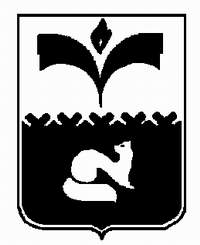 ДУМА ГОРОДА ПОКАЧИХАНТЫ-МАНСИЙСКОГО АВТОНОМНОГО ОКРУГА - ЮГРЫРЕШЕНИЕот 15.12.2023                                                                                      №88Рассмотрев проект решения Думы города Покачи «О признании утратившими силу решения Думы города Покачи от 30.08.2017 №75 «О порядке размещения сведений о доходах, расходах, об имуществе и обязательствах имущественного характера лиц, замещающих муниципальные должности, и членов их семей на официальном сайте Думы города Покачи и предоставления этих сведений для опубликования средствам массовой информации», в соответствии с частью 4.2 статьи 12.1 Федерального закона от 25.12.2008 №273-ФЗ «О противодействии коррупции», подпунктом 2.1.3 пункта 2 статьи 8.1 Закона Ханты-Мансийского автономного округа - Югры от 25.09.2008 №86-оз «О мерах по противодействию коррупции в Ханты-Мансийском автономном округе – Югре», на основании части 1 статьи 31 Устава города Покачи, Дума города ПокачиРЕШИЛА:Признать утратившими силу следующие решения Думы города Покачи:1) от 30.08.2017 №75 «О порядке размещения сведений о доходах, расходах, об имуществе и обязательствах имущественного характера лиц, замещающих муниципальные должности, и членов их семей на официальном сайте Думы города Покачи и предоставления этих сведений для опубликования средствам массовой информации» (газета «Покачёвский вестник» от 07.09.2017 №36);2) от 27.05.2021 №35 «О внесении изменений в Порядок размещения сведений о доходах, расходах, об имуществе и обязательствах имущественного характера лиц, замещающих муниципальные должности, и членов их семей на официальном сайте Думы города Покачи и предоставления этих сведений для опубликования средствам массовой информации, утвержденный решением Думы города Покачи от 30.08.2017 №75» (газета «Покачёвский вестник» от 04.06.2021 №21).2. Настоящее решение вступает в силу после его официального опубликования.3. Опубликовать настоящее решение в газете «Покачёвский вестник».4. Контроль за выполнением решения возложить на постоянную комиссию Думы города Покачи седьмого созыва по бюджету, налогам, финансовым вопросам и соблюдению законности (председатель                         Ю.И. Медведев).Принято Думой города Покачи         15.12.2023 годаО признании утратившим силу решения Думы города Покачи от 30.08.2017 №75 «О порядке размещения сведений о доходах, расходах, об имуществе и обязательствах имущественного характера лиц, замещающих муниципальные должности, и членов их семей на официальном сайте Думы города Покачи и предоставления этих сведений для опубликования средствам массовой информации»Временно исполняющий полномочия главы города Покачи, первый заместитель главы города ПокачиА.Е. Ходулапова___________________________ Председатель Думы города Покачи А.С. Руденко ____________________